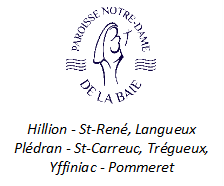 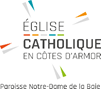 Paroisse Notre-Dame de la Baie 				Maison paroissiale Yffiniac 						                                3 place des Chocards 	22120 YFFINIAC  Tél. : 02 96 72 61 16 – Mail : paroisse.nddelabaie@diocese22.fr	Nom : …………………….................................... Prénom : …………………………............... Âge : …………..													
Adresse : ……………………………………………................................................................................................Code postal : …....................    Commune ….................................................................................................														
Né(e) le : ………………………………………….     à : ……………………….…………………….........................Nombre de sœur(s) et/ou frère(s) :  Sœur(s) …... Année(s) de naissance : …...........   Frère(s) .….. Année(s) de naissance : …......................Scolarisé(e) à l'école : …............................................................................................................................................................................................Si Baptisé(e) préciser la date et le lieu de la paroisse du baptême : …....................................................................................................... Si Première communion préciser la date et le lieu : …......................................................................................................................................Année et/ou parcours 2021 - 2022 : …..........…..........................................................................	 Lieu : …………………………………….	Nom et prénom de l’accompagnateur(trice) / catéchiste : …...........................................................................................................................INSCRIPTION 2022 – 2023, CATÉ ou MEJINSCRIPTION CATÉ-Paroisse : …………………………………                      INSCRIPTION CATÉ-MEJ :  …………………………………Nom et prénom de la mère : ………………………………………         Nom et prénom du père :  ………………………………………............Adresse postale : ….......................................................................         Adresse postale : ….............................................................................. Code postal : …................. Commune : ….................................          Code postal : …................. Commune : ............................................Tél. fixe : ….........................  Tél. portable : …............................        Tél. fixe : ….........................  Tél. portable : ….................................... Mail : ….......................................... @ …............................................         Mail : ….................................................. @ …............................................L’abonnement du bulletin paroissial numérique « Ensemble en paroisse » est compris dans les frais d’inscription(s).- Règlement par chèque : à l'ordre de A.D. Paroisse Notre-Dame de la Baie ; Banque : ….............................................- Règlement en espèces : ….......................................... euros                          Fait à …............................................................  le  …...............................................................		Signature de la mère :					    Signature du père : INSCRIPTION et INFORMATIONS CONCERNANT L'ENFANT – CATÉ-Paroisse / CATÉ-MEJ – 2022 - 2023 Parcours CATÉ ou MEJ 2021-2022Renseignements des parentsAdhésion inscription 2022 - 2023Parcours CATÉ ou MEJÂgeMontantFrais d’inscription(s)Tout parcoursDe 7 ans à 12 ansDe 30 euros à 60 euros pour 1 enfant(2e enfant 30 euros, 3e enfant 25 euros.)eurosTotaleuros